Dear RIC 2023 attendees:Thank you for attending the U.S Nuclear Regulatory Commission’s (NRC’s) 35th Annual Regulatory Information Conference (RIC). Please find live polling questions for this session below. The estimated burden to respond to this voluntary information collection is less than 1 minute. The information provided will be used to inform the discussion during the session and improve future interactions with industry. Send comments regarding the burden estimate by e-mail to infocollects.resource@nrc.gov.  If a means used to impose an information collection does not display a currently valid OMB control number, the NRC may not conduct or sponsor, and a person not required to respond to, the information collection.Please note, your responses are anonymous, and data will be presented in aggregate form. Again, thank you for your support of the RIC!Session T5: Building on a Strong Foundation: A Voyage through Risk Informed Decision-MakingWith regards to implementing RIDM, Industry ___ Needs to do more/has not done enoughHas performed just the right amountHas done too much, too soon, beyond comfort levelWith regards to implementing RIDM, NRC and other Regulatory Agencies __Needs to do more/has not done enoughHas performed just the right amountHas done too much, too soon, beyond comfort levelWhat is your affiliation?NRC staff or contractorU.S. industry – operating reactorsU.S. industry - new/advanced reactorsInternational regulator / industry representativeOther	Part 1: For a future risk-informed workshop, which of these topics would you most like to discuss (choose one or more)?LIC-206, "Integrated Risk-Informed Decision Making for Licensing Reviews"Progress on risk-informed licensing applications including lessons learnedRisk informing 10 CFR 50.59Risk informing aging managementPart 2: For a future risk-informed workshop which of these additional topics would you most like to discuss (choose one or more)?Risk informing new and advanced reactorsRisk informing emergency preparedness for new reactorsRisk informing securityOther (Send suggestions through the question app)Session T6: How AI and I Became Friends: The Next Steps on the AI JourneyWhat nuclear technology areas could potentially benefit most from using AI applications? (choose one or more) Non-destructive evaluation, predictive maintenance or condition monitoring Inspection automation Corrective action, work order, or other natural language processing tasks Plant autonomous operation or robotics  Other (e.g., design optimization, alternative empirical models, etc.) How likely do you believe it is that new nuclear energy technologies will include aspects of AI in their design and operations? (choose one) Very likely Somewhat likely Unlikely Highly unlikely Never How soon do you think commercial nuclear will be using AI applications in an NRC-regulated activity? (choose one) Already using it 1-5 years 6-10 years More than 10 years Never 
What industry do you view as leading AI safety/security assessments? (choose one) Automotive  Defense Energy Generation and Distribution Finance  Healthcare Session W11 Polling QuestionsHow satisfied are you with the NRC response to stakeholder suggestions on Part 53?Answer (0-5, with 5 being the most satisfied) For applications in 2025 and beyond, how likely are you to use the NRC Part 53 Framework A?Framework A of Part 53 is the likely first choice Will likely use Framework A of Part 53, but not for the first application May use Framework A of Part 53 after someone else doesNot likely to use Framework A of Part 53 Will not use Framework A of Part 53 —substantial increases in regulatory burdenIn developing Part 53, has the NRC set the right level for what will be in the licensing basis vs what would be under licensee control (i.e., in a TRM or similar document)?YesNo, the boundary should match the LMP design-basis/beyond-design-basis cutoffNo, the licensing basis should only include safety-related itemsNo, the boundaries should be proposed by applicants (e.g., the use of the QHOs should not be mandated, but could be proposed in application technical specifications)Session W12: TayTalks Live!How are you today? Fantastic! Loving the RIC! I'm on my 5th cup of coffee, but ready for this session I just had lunch. A little sleepy. Fine. I'm just here out of curiosity. How do you think the NRC is doing with innovation? Great! On the way, but could be better Not as well as I anticipated The NRC has been innovating? How would you like to get involved in innovation at the NRC? Via crowdsourcing Posting suggestions via the NRC public webpage Participating in public meetings related to innovation All of these sound great! Session TH18: How Ex-Siting it is for New ReactorsDo you know what siting is? Yup! I'm intimately familiar. A little, but curious to learn more. No clue. That's why I'm here. Do you plan on going through the siting process? Yes No Considering it Whose perspective would you like to learn more about? NRC DOE Industry The State Desktop ViewMobile View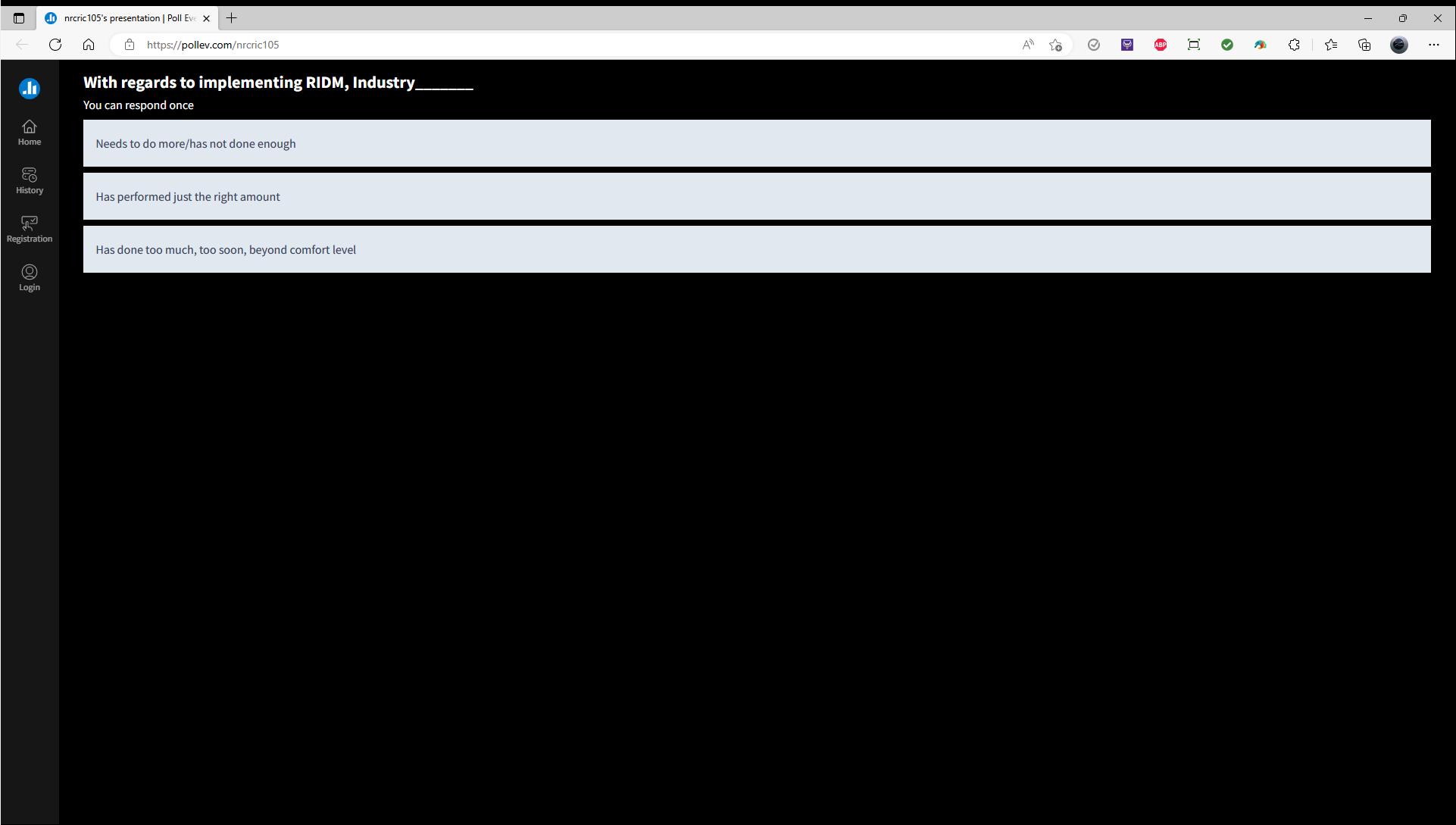 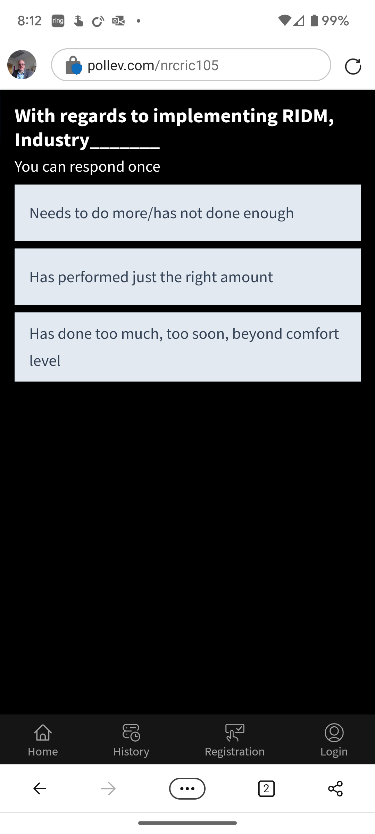 Desktop ViewMobile View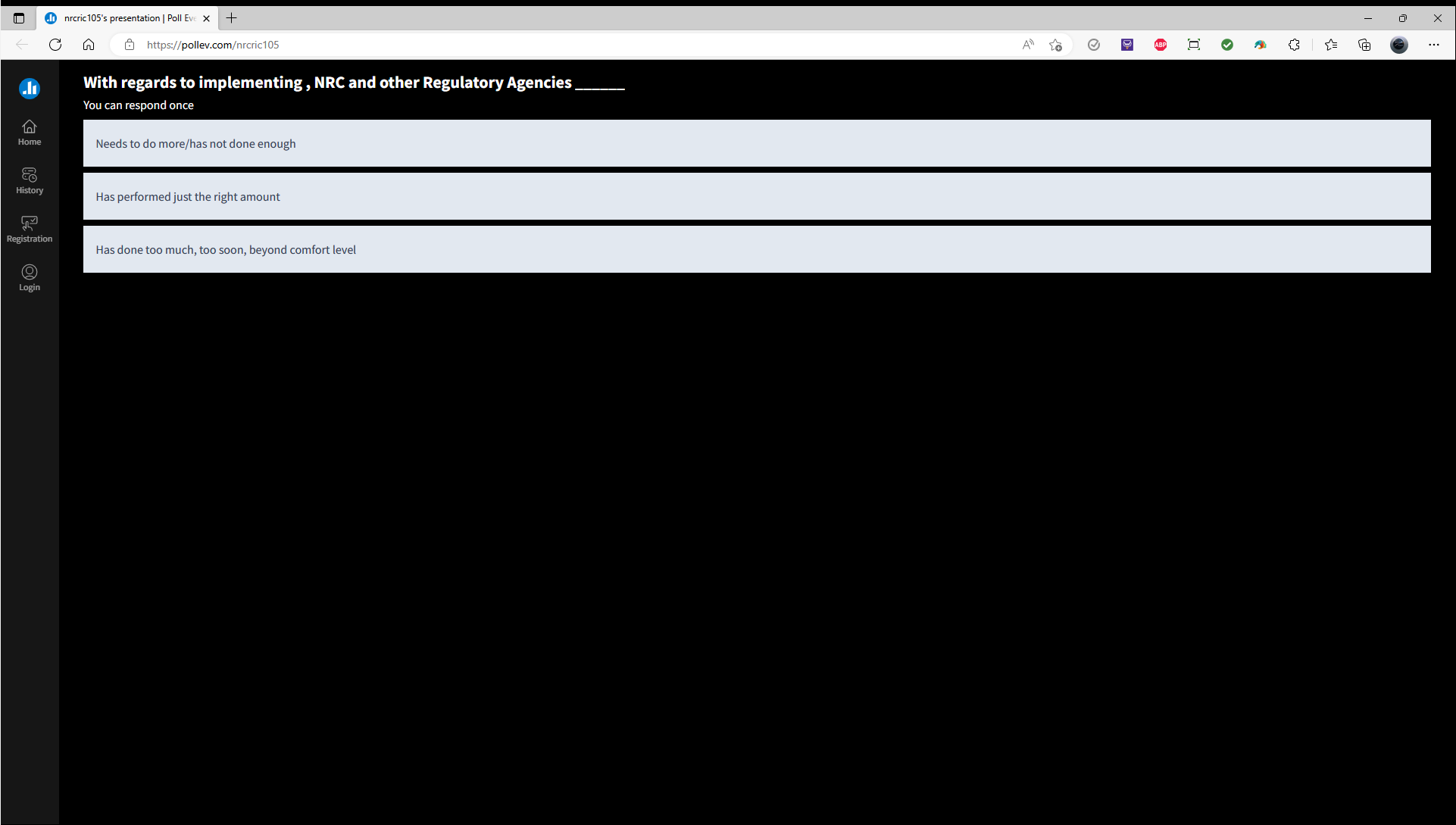 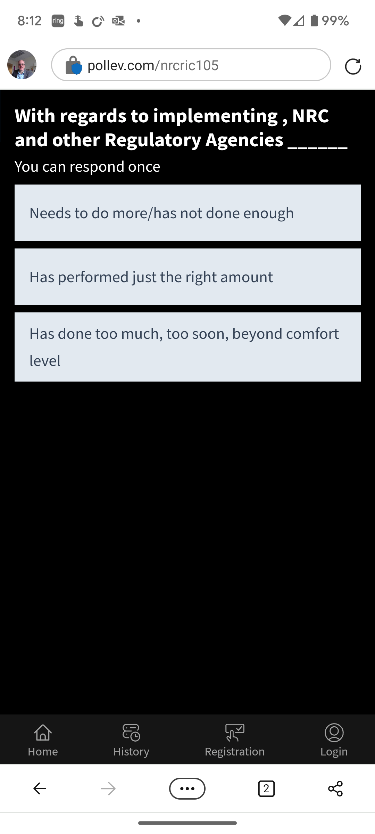 Desktop ViewMobile View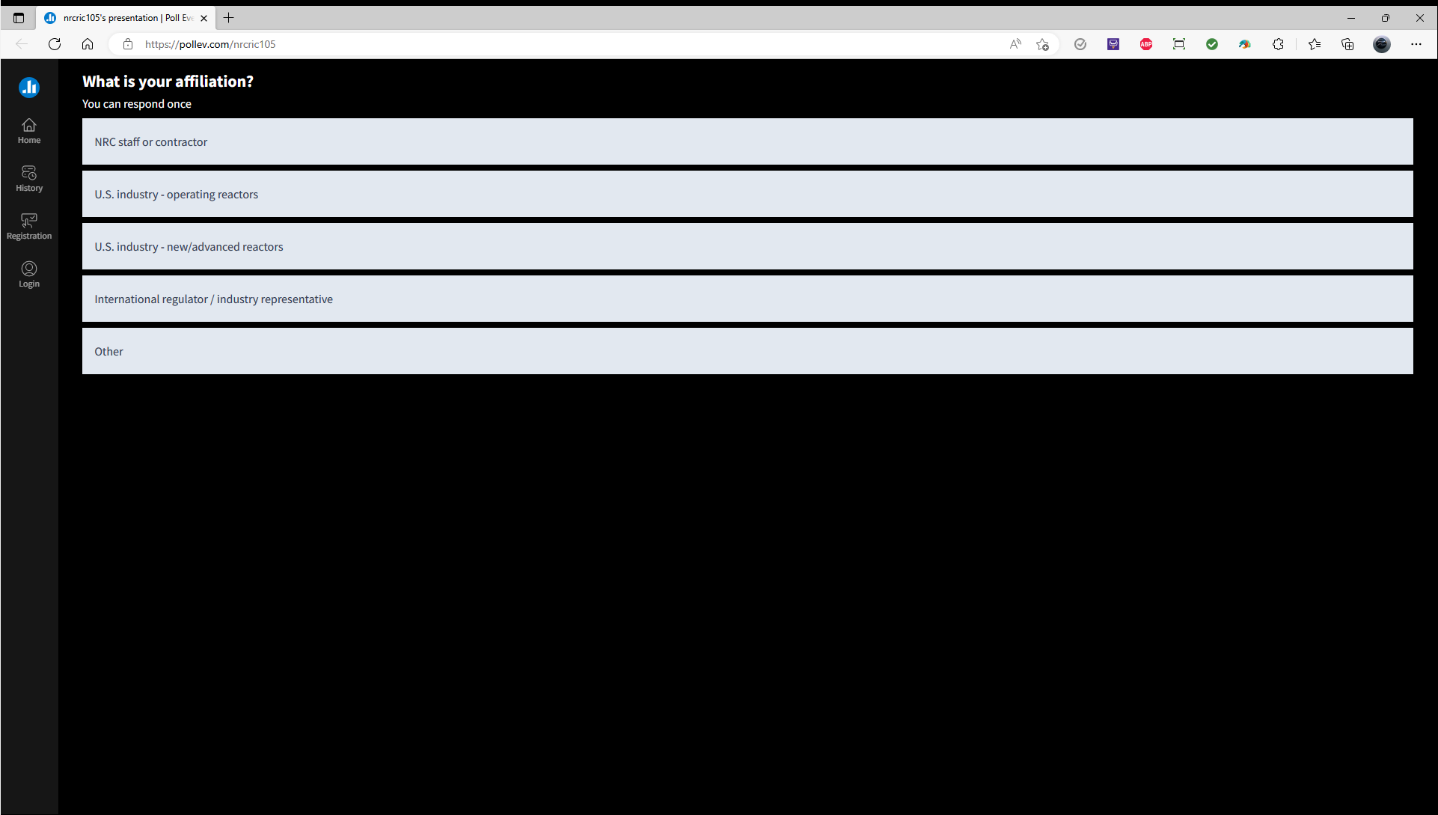 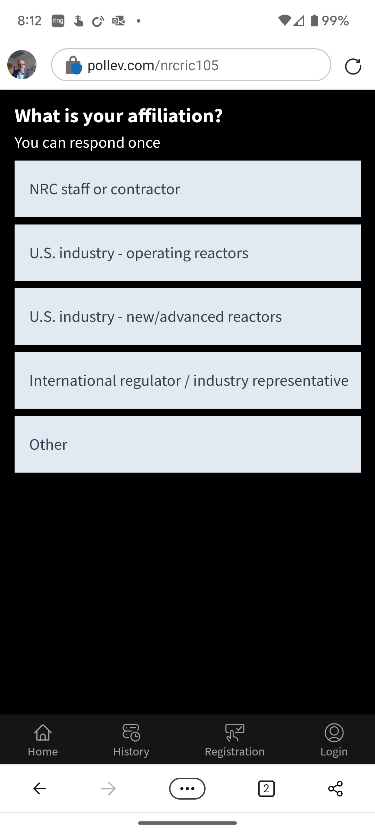 Desktop ViewMobile View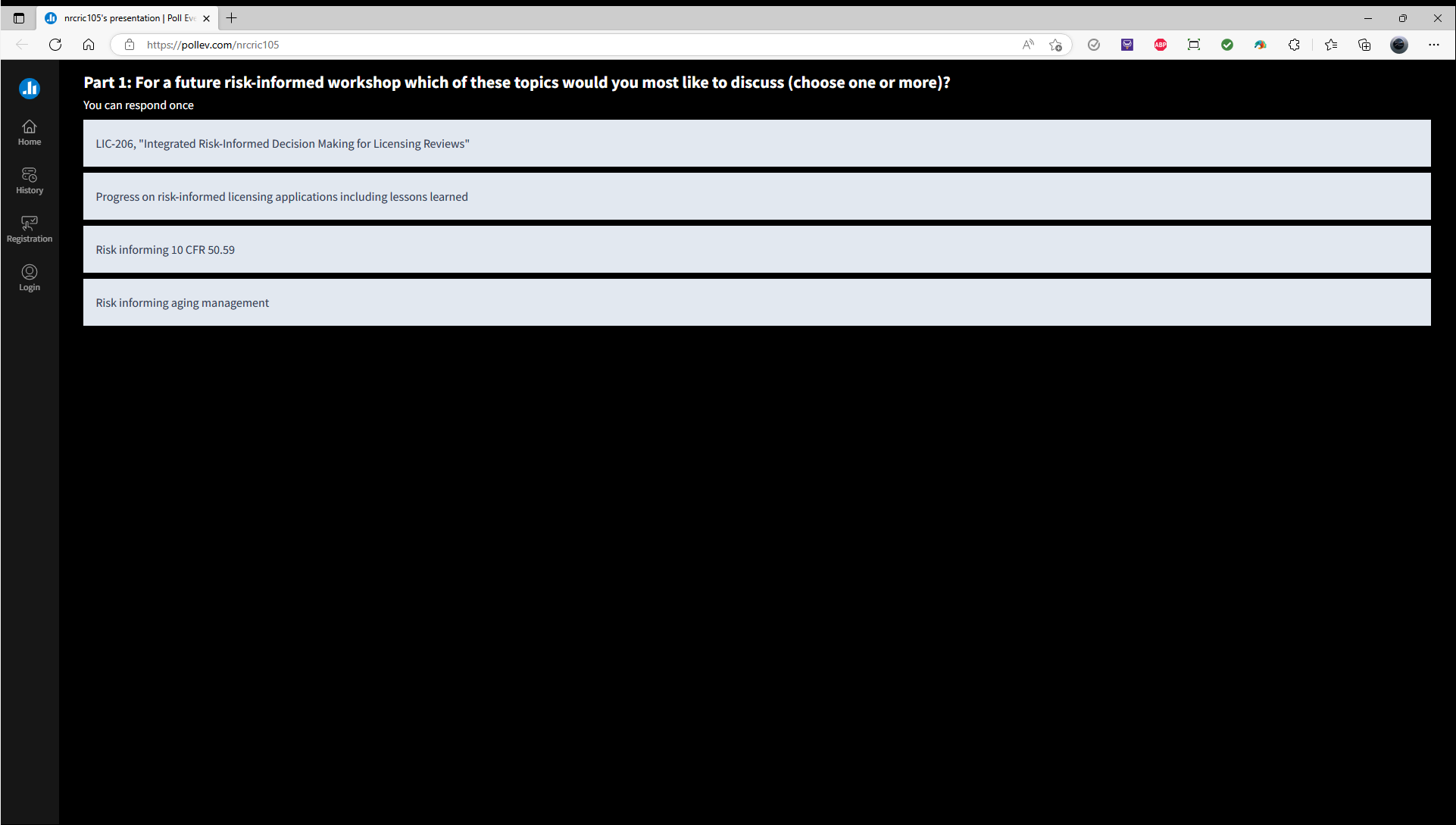 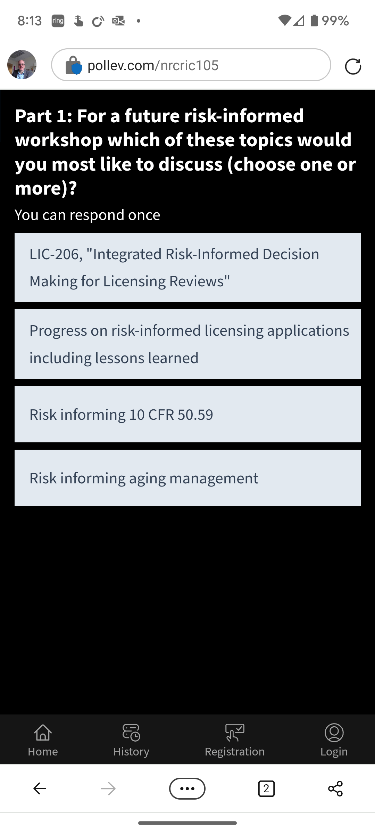 Desktop ViewMobile View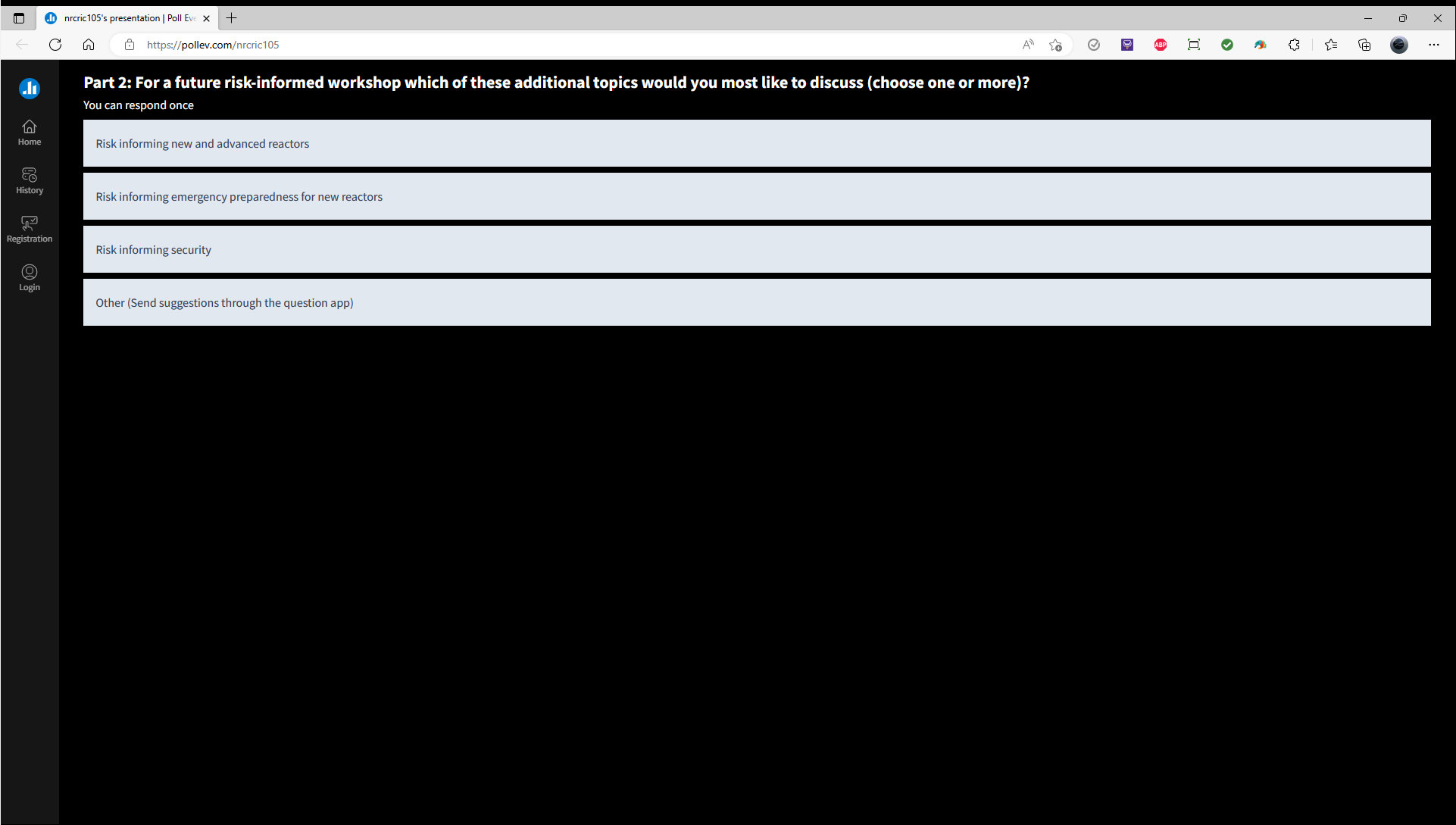 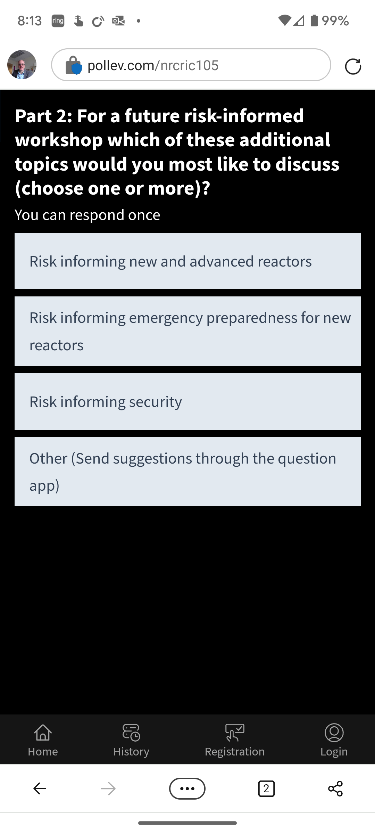 Desktop ViewMobile View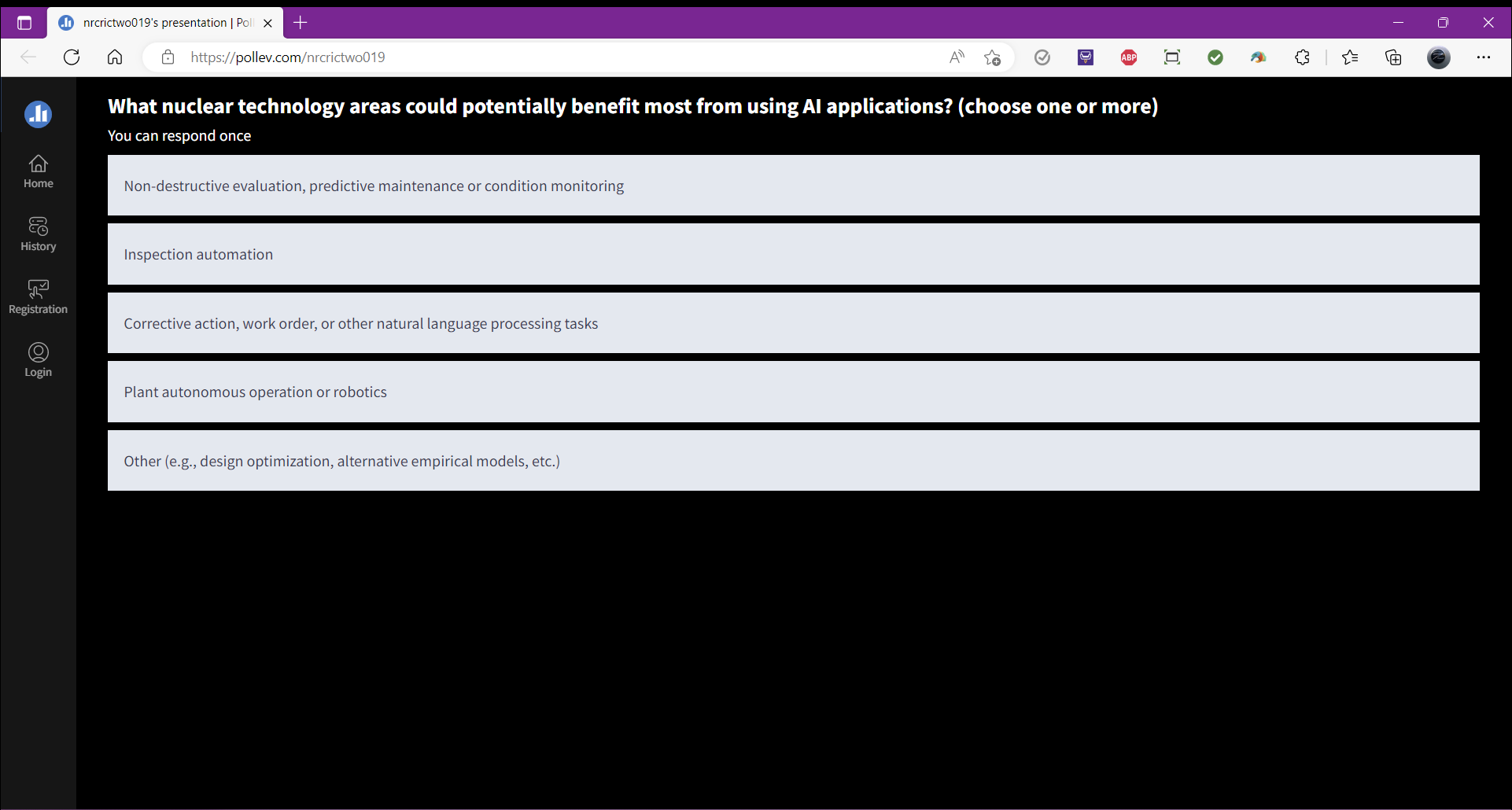 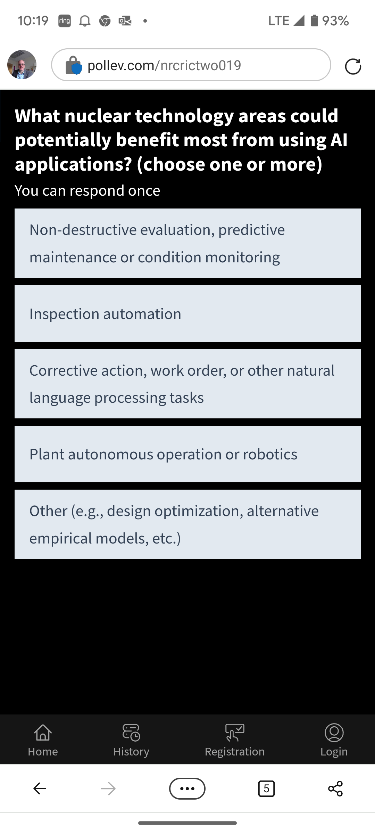 Desktop ViewMobile View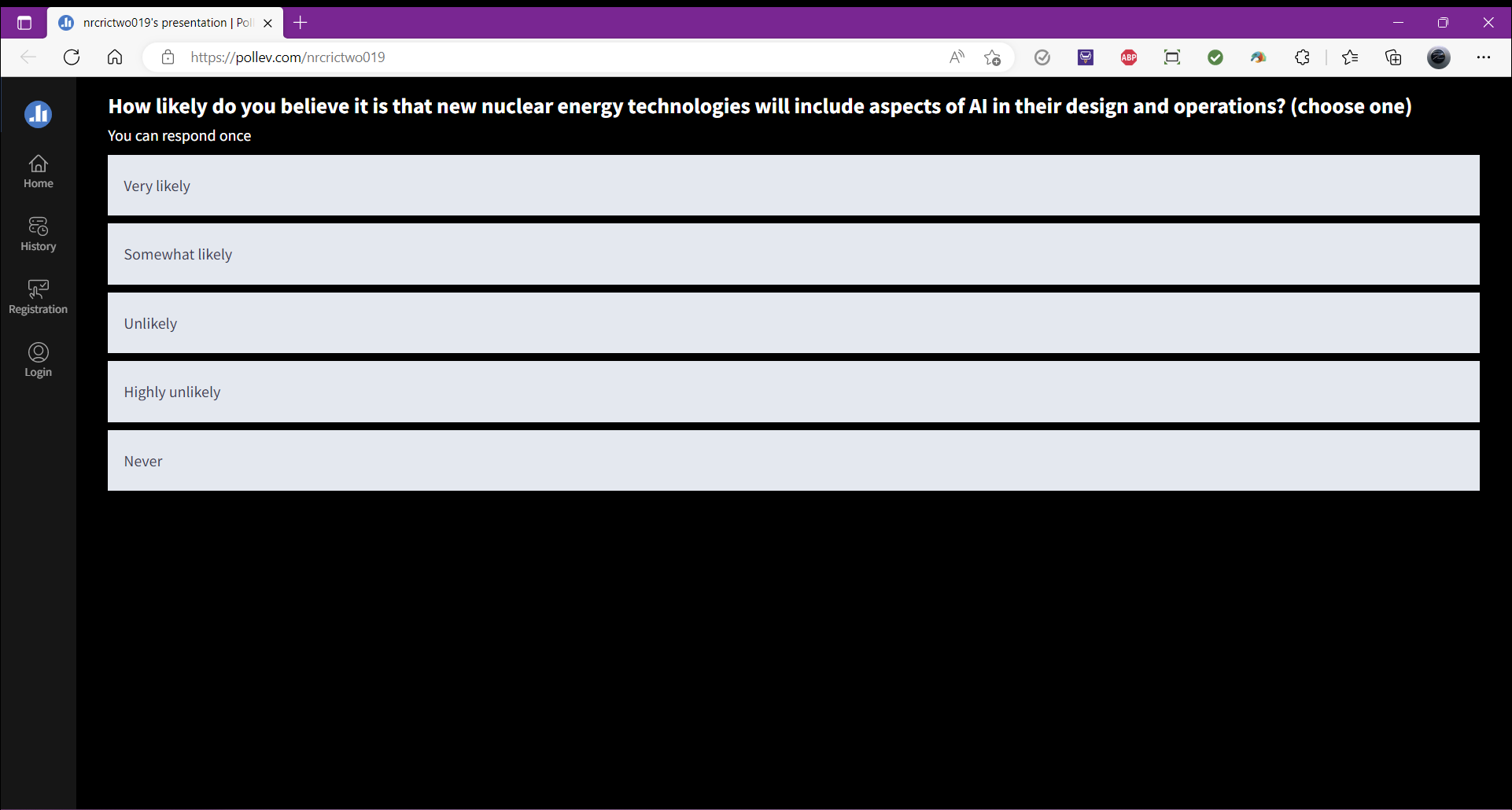 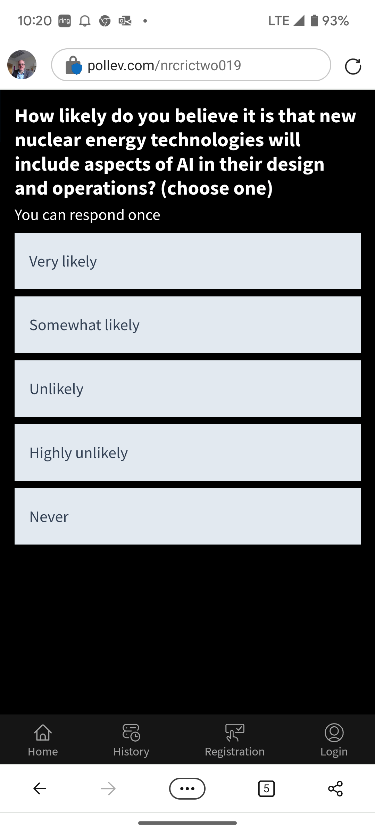 Desktop ViewMobile View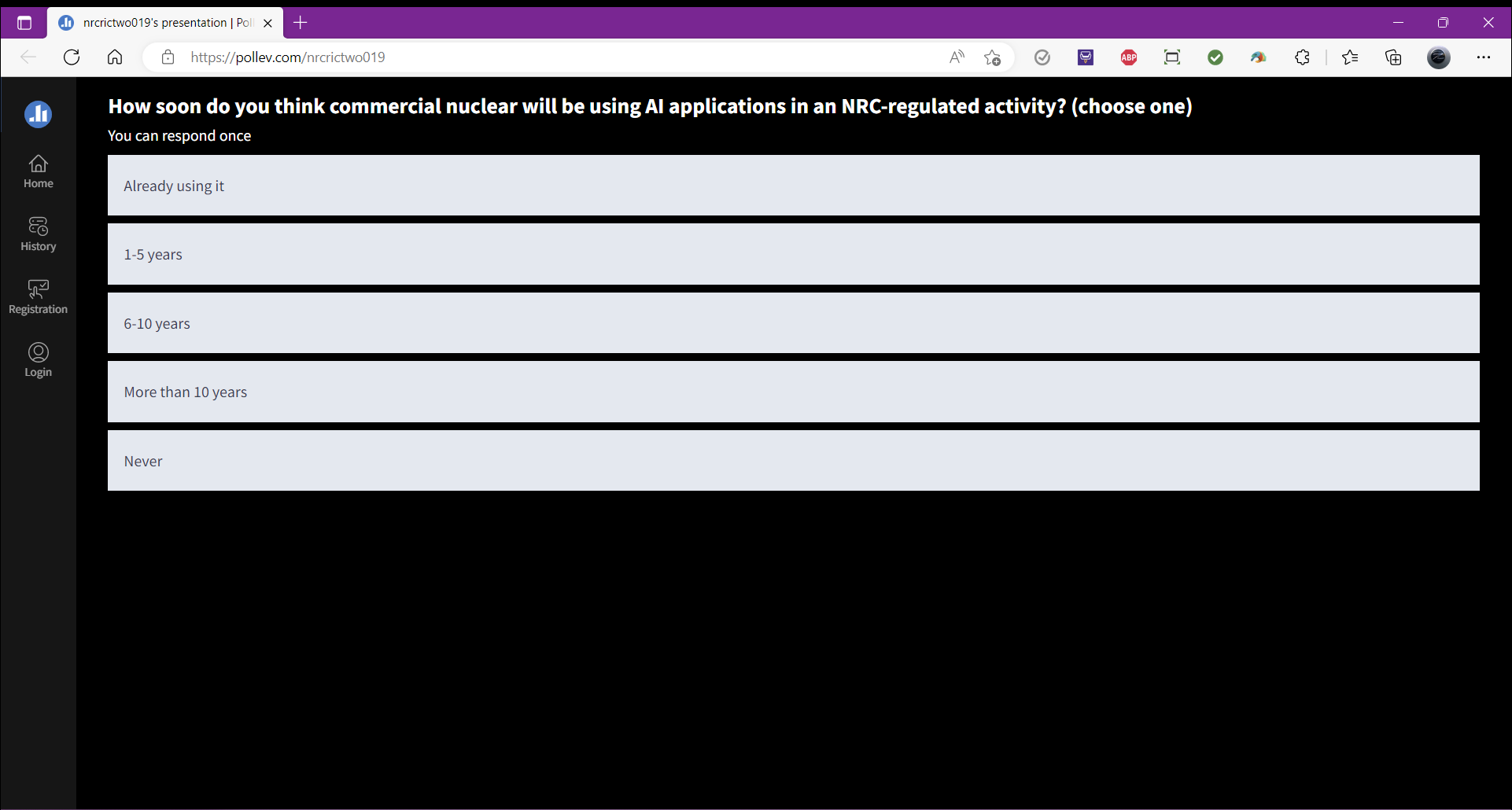 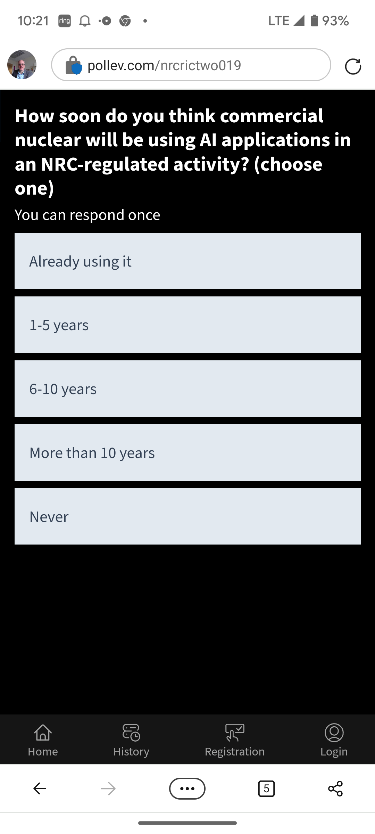 Desktop ViewMobile View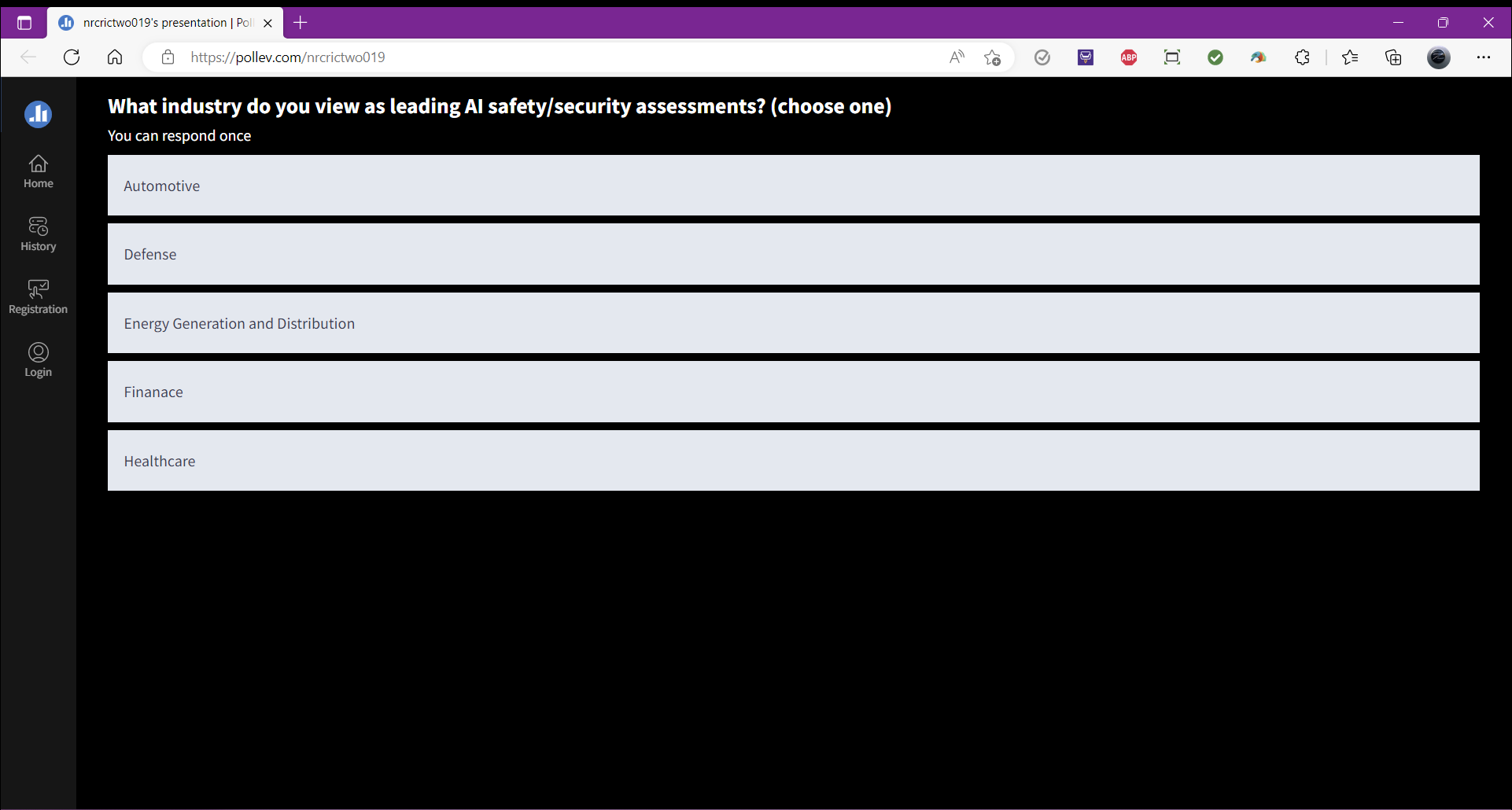 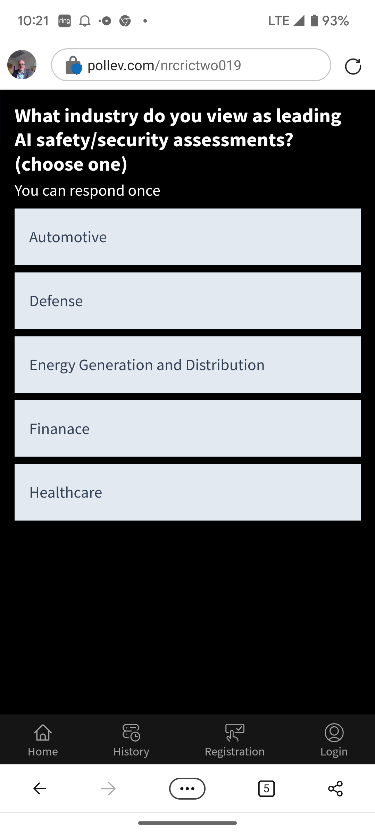 Desktop ViewMobile View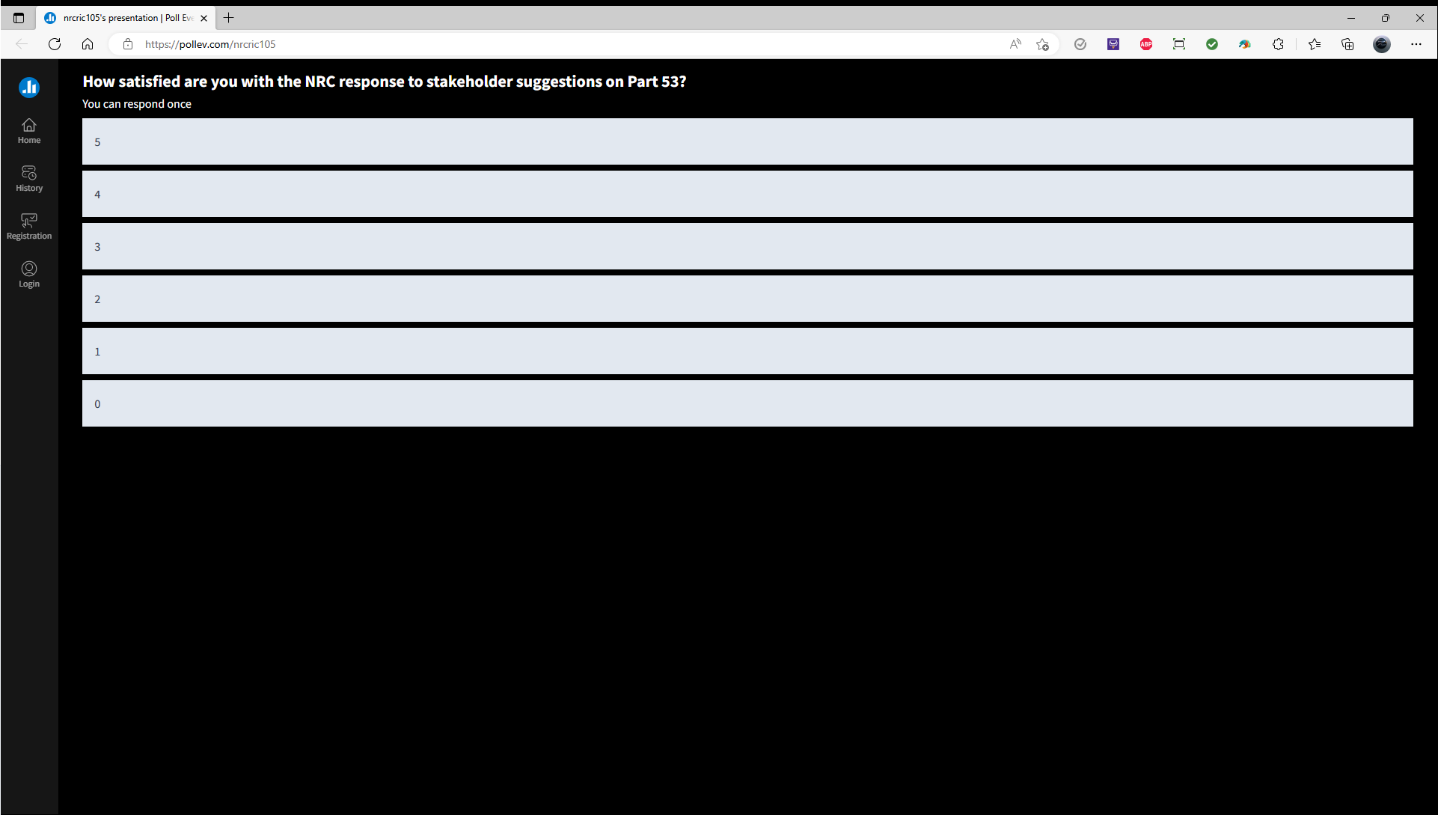 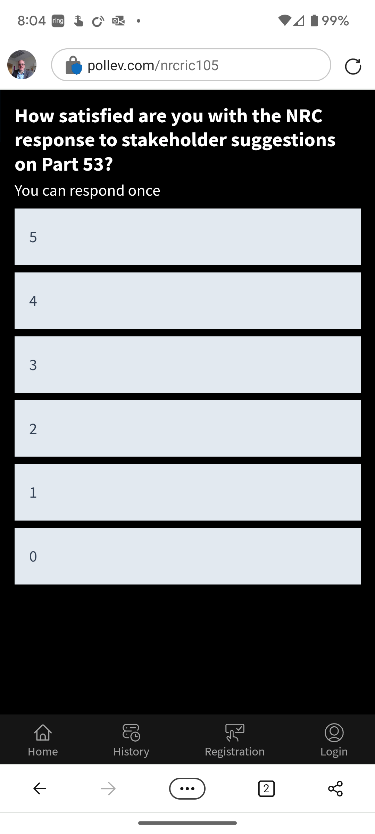 Desktop ViewMobile View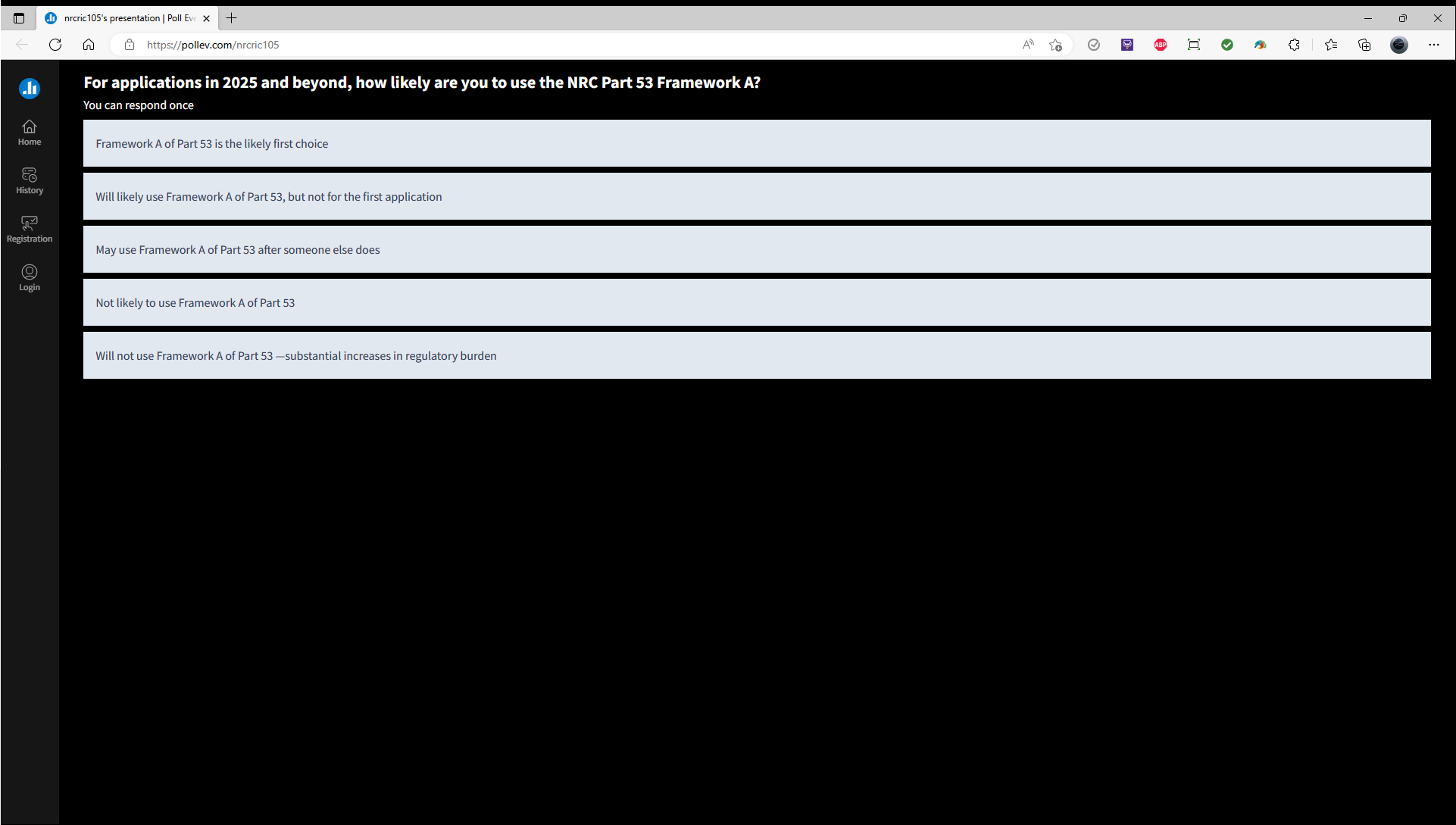 Desktop ViewMobile View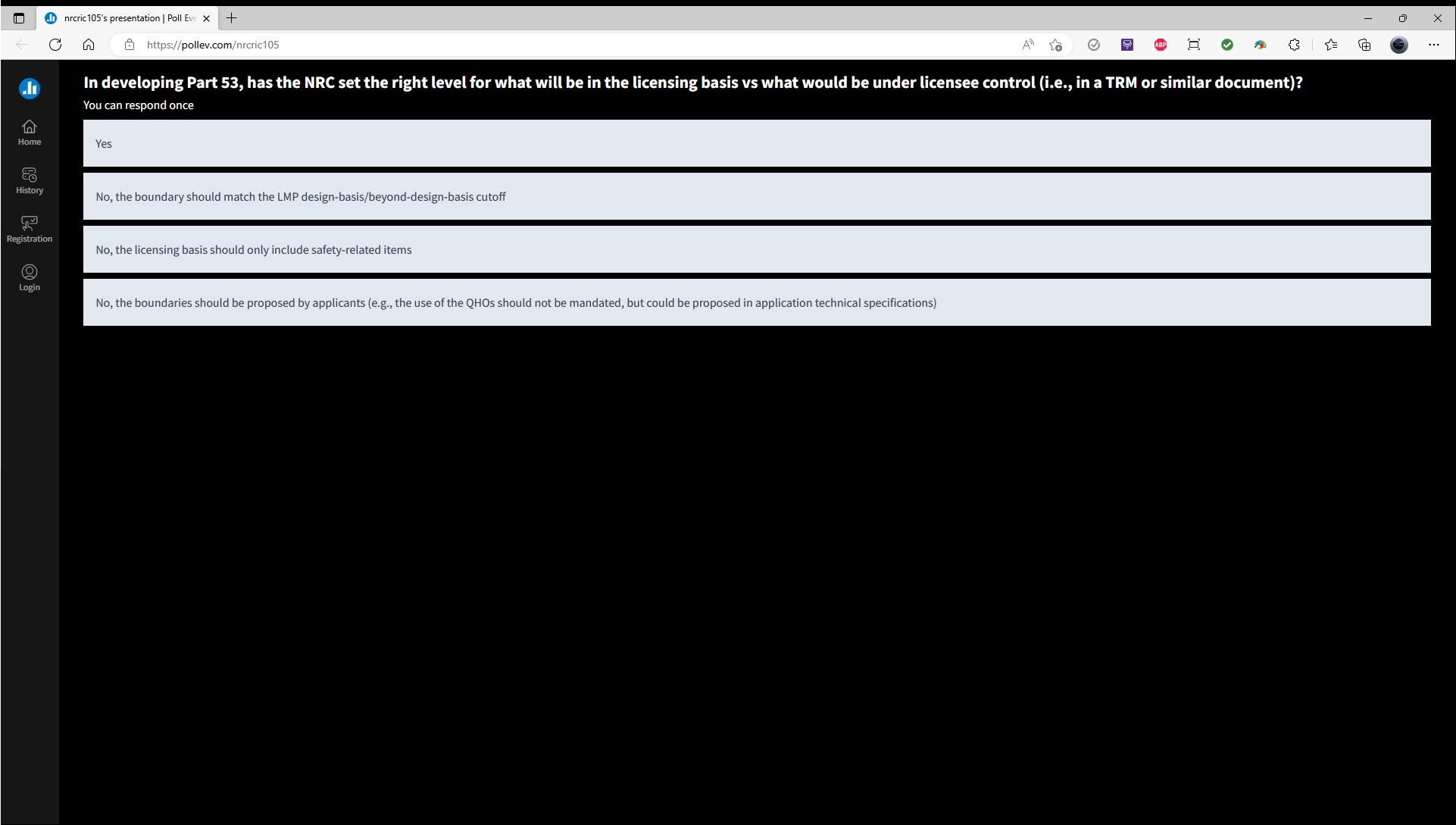 Desktop ViewMobile View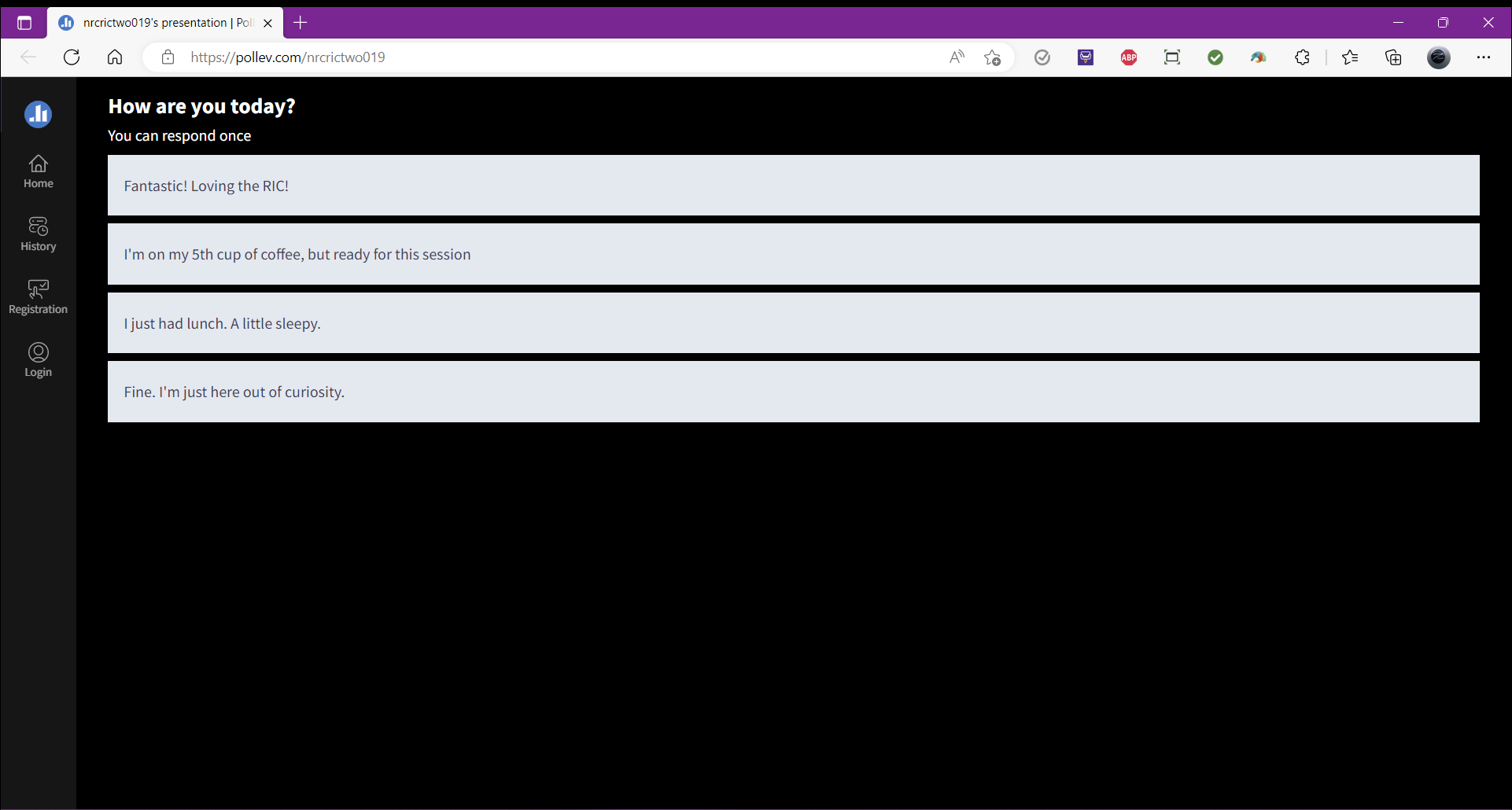 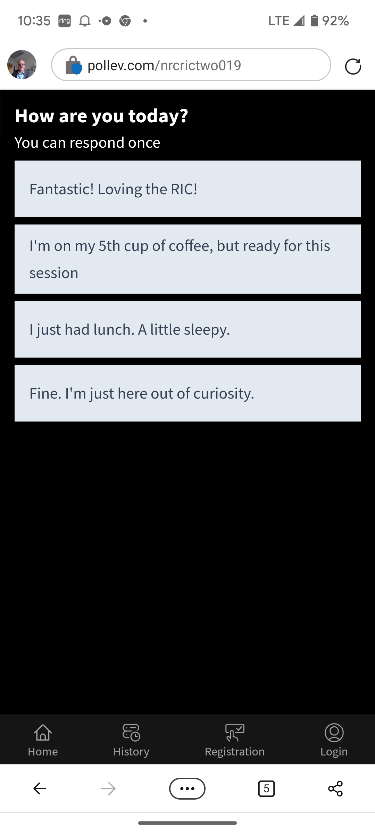 Desktop ViewMobile View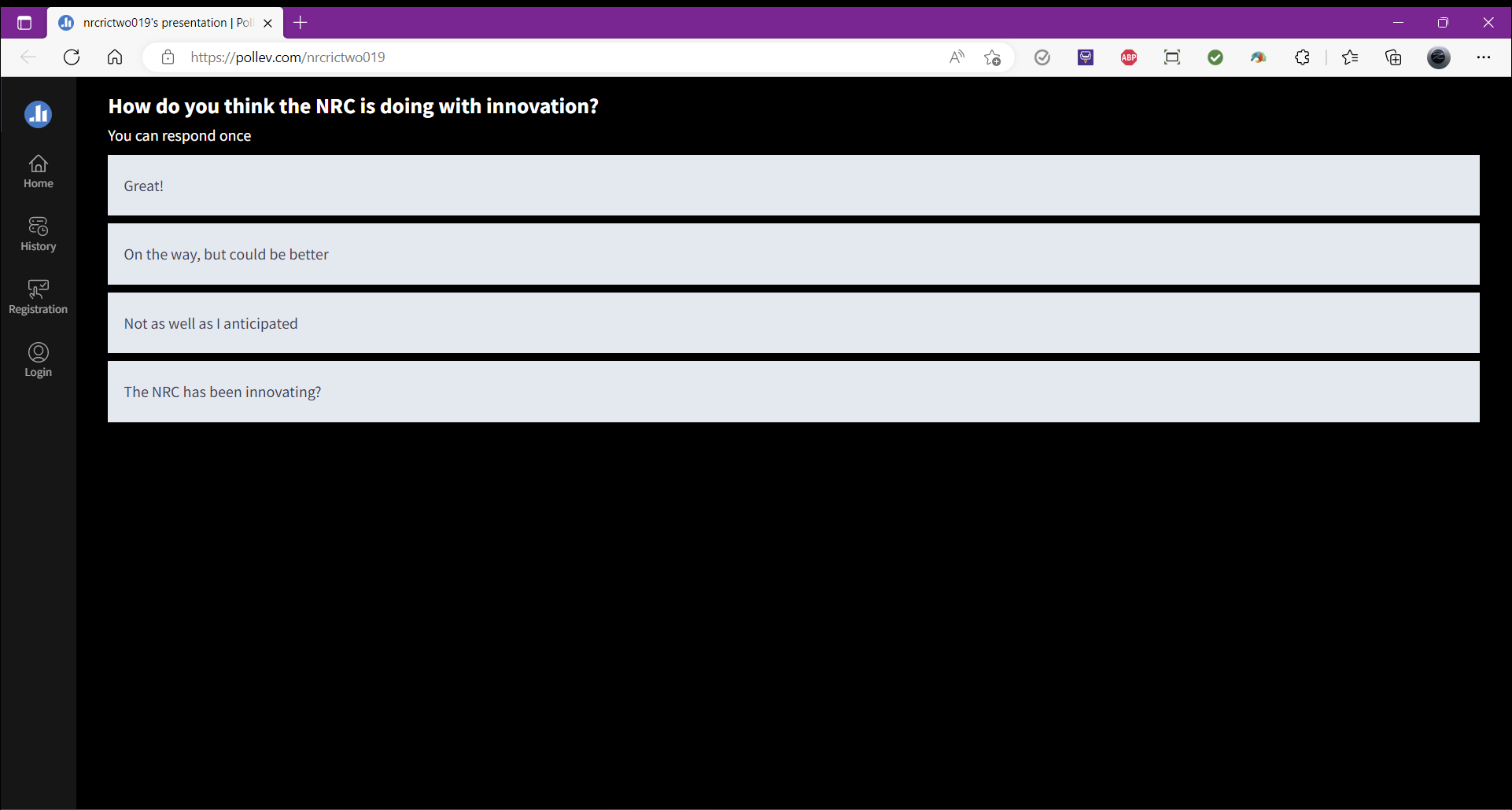 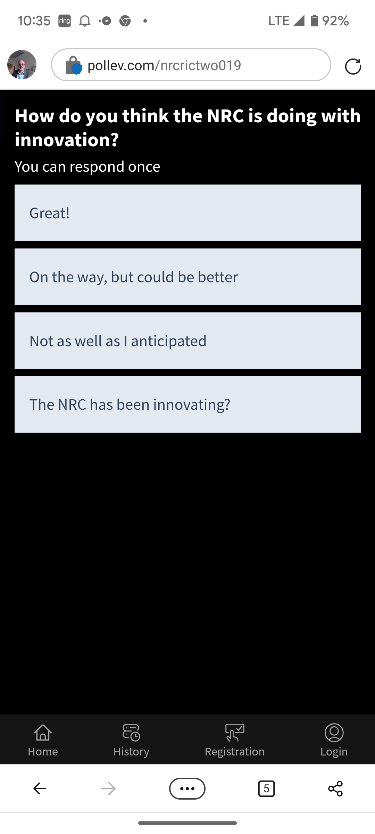 Desktop ViewMobile View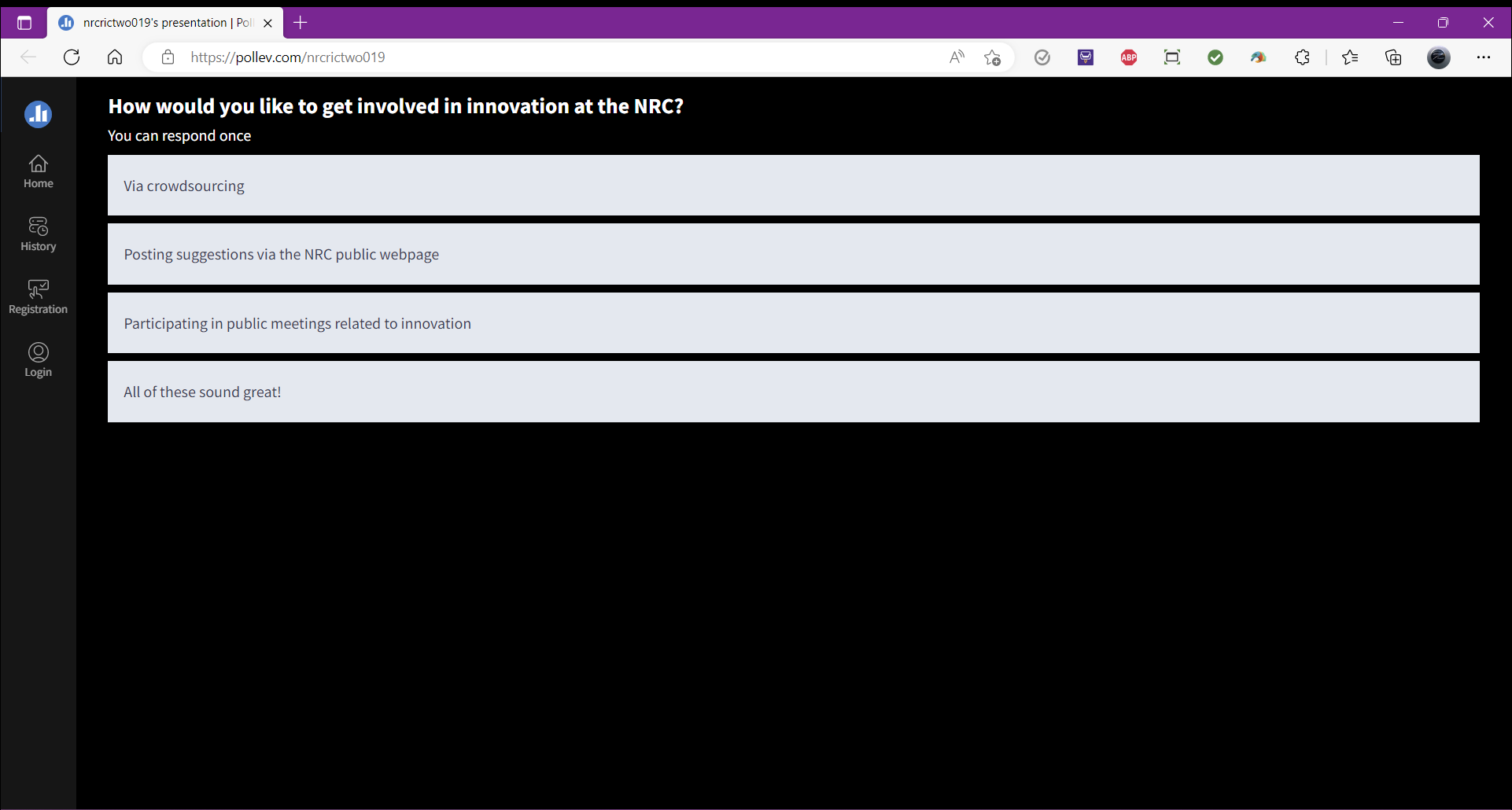 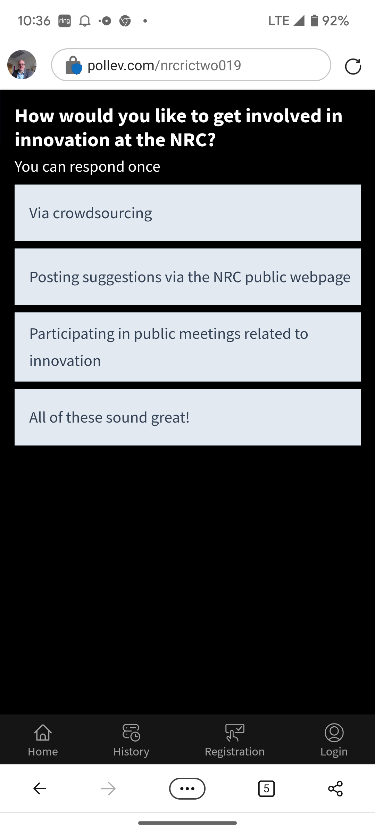 Desktop ViewMobile View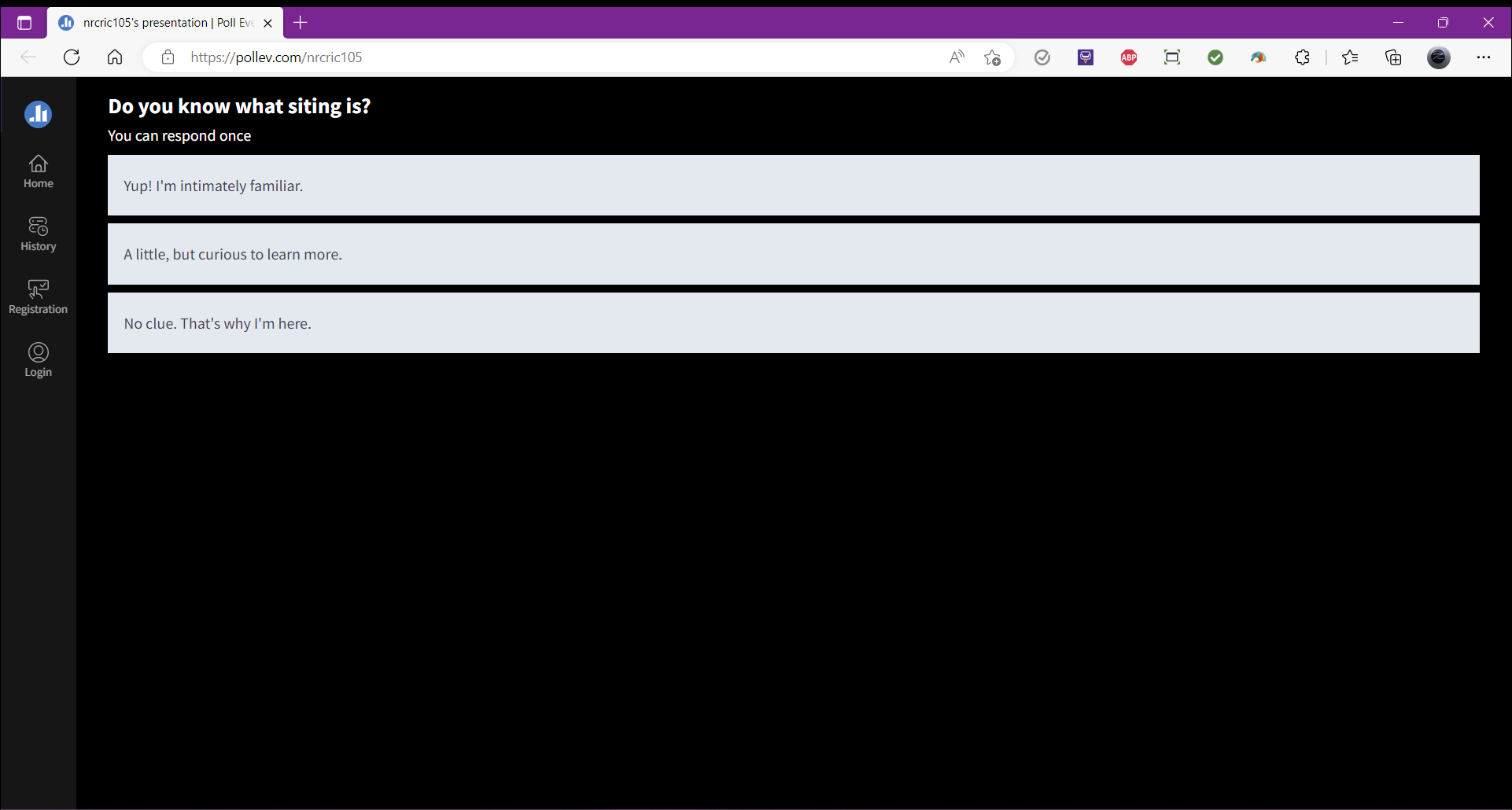 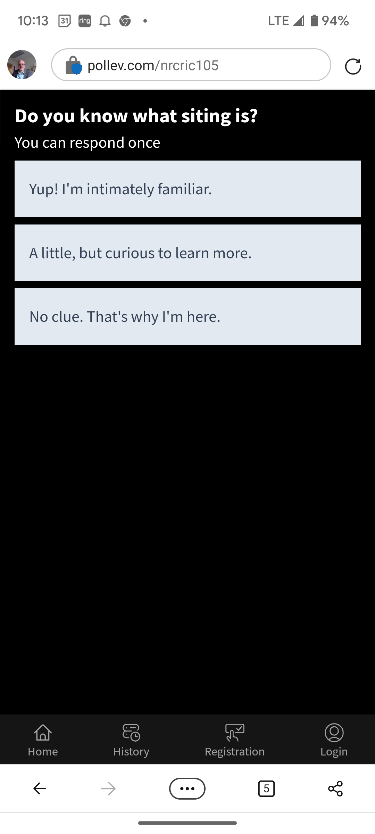 Desktop ViewMobile View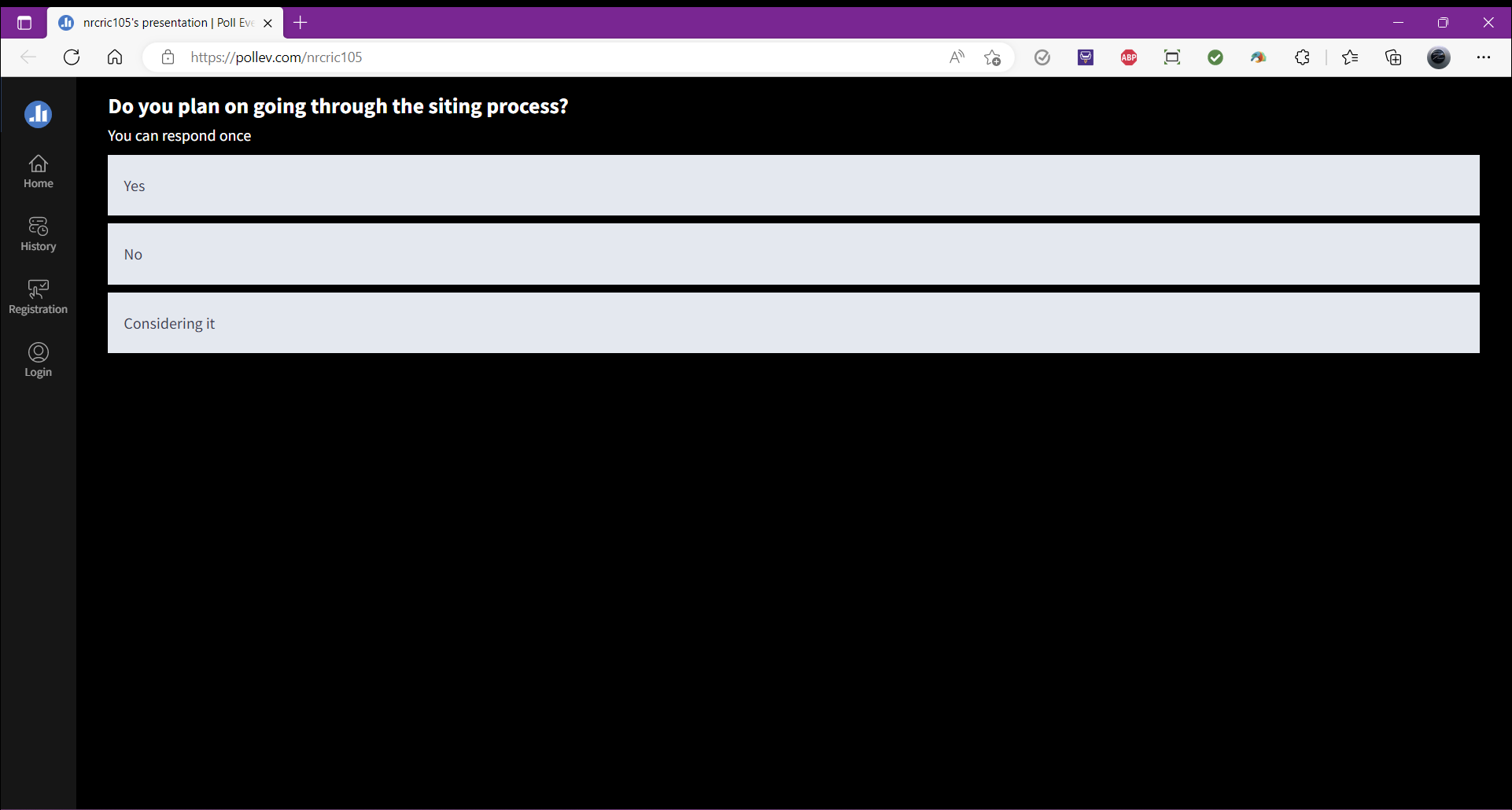 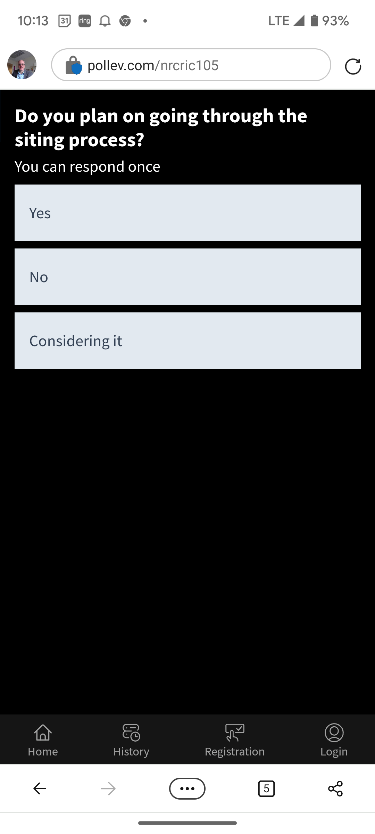 Desktop ViewMobile View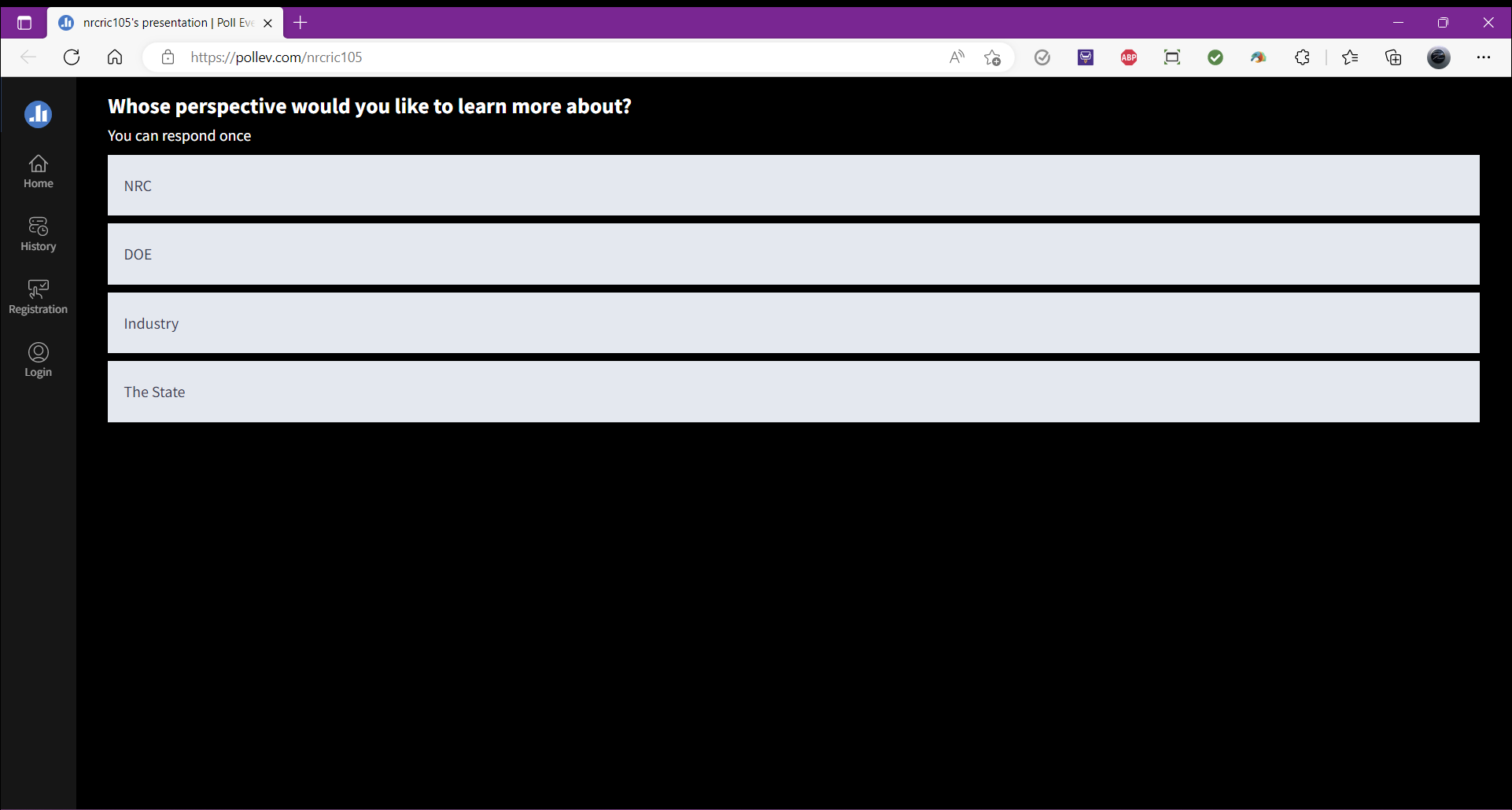 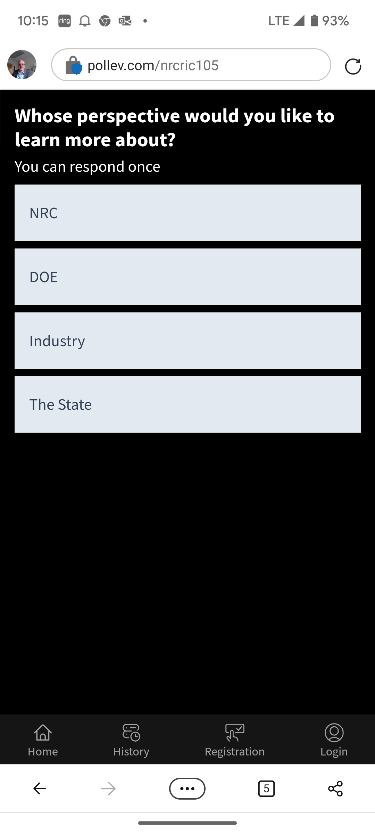 